PLANTILLA SOMBREROS CREATIVOS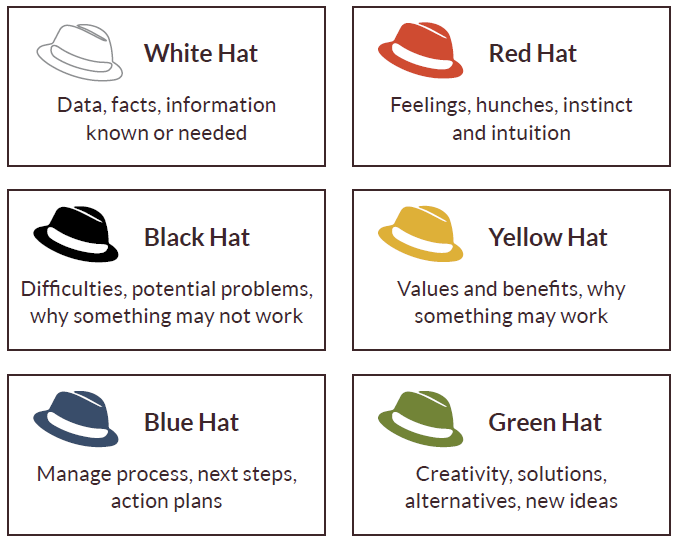 